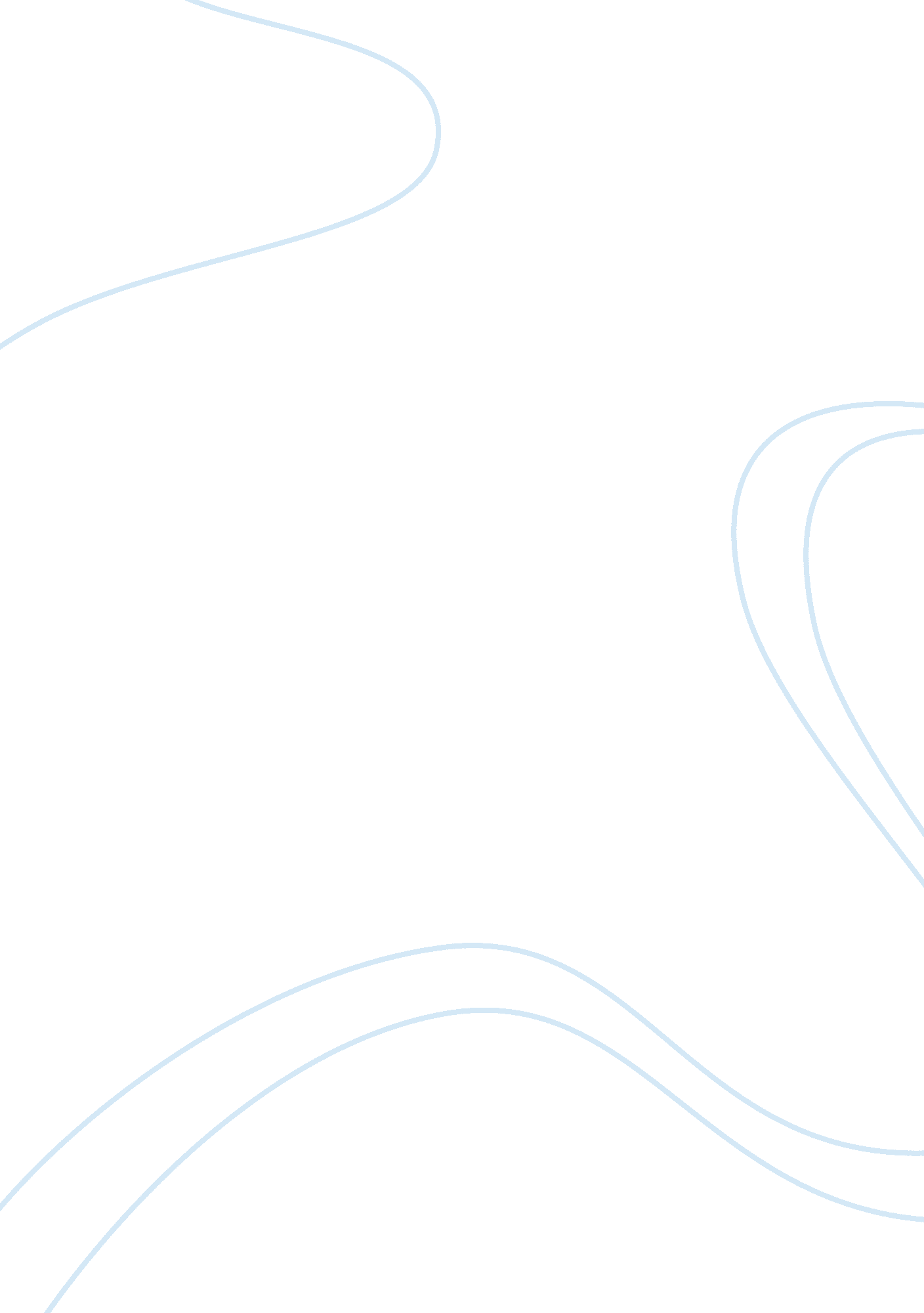 Humans are responsible for global warming environmental sciences essayEnvironment, Global Warming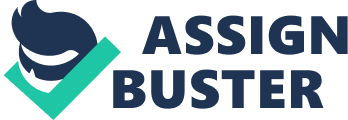 Global heating is the following large impact that will convey about a alteration in the conditions forms. By definition, Global Warmingis the addition in mean temperature that bit by bit warms the Earth 's ambiance. It is a phenomenon, which has been on the rise but in the last century, the addition in the degrees have been dismaying. ( George ChristodoulouA , 2006 ) . Global warming has caused a batch of alterations to theenvironmenton a negative mode. Harmonizing to the survey by the Intergovernmental Panel onClimate Change( IPCC ) , it is observed that the addition in planetary mean temperature has been caused due to an addition in nursery gas concentrations. ( Slashman, 2007 ) . Global heating can hold many different causes, but it is most normally associated with human intervention, specifically the release of inordinate sums of nursery gases. ( EPA, 2006 ) . It is either caused by either worlds or animate beings, or natural causes. Global heating is no more a myth but a fast approaching world, which in the long term will convey the much feared ice age that will pass over out all populating being on Earth. The latest IPCC study states `` widespread mass losingss from glaciers and decreases insnowscreen over recent decennaries are projected to speed up throughout the twenty-first century, cut downing H2O handiness, hydropower possible, and altering seasonality of flows in parts supplied by melt H2O from major mountain scopes ( e. g. Hindu-Kush, Himalaya, Andes ) , where more than one-sixth of the universe population presently lives. '' ( Geneva, 2010 ) . Global heating has caused a major addition of heat towards the Earth 's ambiance and it is still impacting boulder clay today due to human activities. Although some people think that planetary heating happens due to natural factors, it is scientifically proved that worlds are responsible for planetary heating. The intent of this paper is to indicate out the irresponsible people doing planetary heating and to non fault planetary heating occurs due to natural factors. There are many scientific and logical factors of planetary heating are caused by human activities. The chief factor is due to the depletion of ozone bed of the ambiance which happens in the stratosphere. Why the ozone does go dilutant or makes a hole? It is because the release of CFC ( CFC ) gases. Human 's utilizations air conditioners to do the hot environment ice chest, but what they do n't look to recognize is that they are doing the ambiance even hotter. Air conditioners releases CFC gas when it is turned on. The CFC gas will respond with the ozone bed and deplete or do a hole. Besides that, iceboxs besides release CFC gases when it is opened. Slowly they start infiltrating into the upper beds of the ambiance and shortly make the ozone rich stratosphere, where they undergo major chemical alterations. ( H. A Khemani, 2010 ) . The CFC gas will shortly disintegrate and the Cl atom will respond with the ozone molecule and alterations to oxygen molecule. As shortly the ozone bed alterations to oxygen molecule the ozone bed will be depleted. The most lurid fact about Chlorofluorocarbons is that they have exceptionally long atmospheric life which, in certain instances, even extends to 100 old ages. This means that if CFC refrigerants are leaked in the ambiance, they will maintain consuming ozone bed for the following 100 old ages to come. ( H. A Khemani, 2010 ) . There are other stuffs used by worlds that release CFC gas such as chemical sprays and combustion of Styrofoam stuffs. Furthermore, the addition of C dioxide degree leads to climatic alteration. Worlds are the chief people to breathe green house gasses to the environment. They emit them in a assortment of ways. The burning dodo fuel by human activities releases green house gas which is C dioxide. When there is a rise in the per centum of C dioxide in the air, the sum of heat captured by the C dioxide besides increases. ( Bidisha Mukherjee, 2010 ) . As the sum of C dioxide degree addition in the ambiance heat is trapped inside the ambiance and causes warming of the Earth. Furthermore, coal combustion of power works besides increases the C degree in the ambiance. Burning coal produces about 9 billion metric tons of C dioxide each twelvemonth which is released to the ambiance, approximately 70 % of this being from power coevals. ( World-nuclear. org, 2011 ) . In add-on mills emit more fume and harmful gases such as C dioxide, A methane, A and oxide. These gases do non merely increase the temperature of the environment but causes injury to human and animate beings. The combustion of gasolene from transit besides contributes planetary warming on a big graduated table. Burning of gasolene will increase the sum of C monoxide. Carbon monoxide is a really harmful gas that it can do decease to populating beings. Dusts are besides accumulated in the ambiance. Brazil and Indonesia, which contain the universe 's two largest lasting parts of rain forest, are being stripped at an dismaying rate by logging, fires, and land-clearing foragribusinessand cattle-grazing. ( Nationalgeographic. com, 2011 ) . Human activities of consuming forest illicitly have cause a major clime alteration to the environment. Men presents are selfish and do things on their favours. They think to upgrade the state with the betterment of engineering. The use of land for development of edifices makes them to cut down woods uncontrolled. Besides, illegaldeforestationfor importing logs to other states for concern intent causes planetary heating. Trees are needed to cut down the sum of C dioxide in the environment. By disforesting the sum will be greater and the Earth will finally acquire hotter. Excessive film editing of trees for urban usage and other intents is damaging to the environmental balance. ( Manali Oak, 2011 ) . Opposition argues more with the point of political relations that plays a function in planetary heating excessively. Even those politicians who are brave plenty to contend for action on the issue are non stating us the whole truth. ( Mark Jeantheau, 2004 ) . The authorities is non responsible for the happening of planetary heating. They do non take any action towards illegal people who causes planetary heating and aremoneyminded. On their head is ever bribe and do non believe about others. Public are non cognizant of this phenomena and take it easy. Government should be blamed for this due for non educating the populace about the effects of planetary heating and point out the effects. 